О проведении конкурса молодёжных проектов«Пласт - молодёжный».С целью поддержки и развития социальной и законотворческой молодёжной инициативы,ПОСТАНОВЛЯЮ:           1. Провести с 14 марта 2017 года по 31 марта 2017 года на территории Пластовского муниципального района конкурс молодежных проектов «Пласт- молодёжный». 2. Утвердить  Положение о проведении конкурса молодежных проектов «Пласт-молодёжный» (приложение 1) и состав конкурсной комиссии (приложение 2)          3. Контроль исполнения настоящего постановления возложить на заместителя главы Пластовского муниципального района по социальным вопросам Чехонину В.А. 4. Данное постановление разместить на официальном сайте администрации  Пластовского муниципального района в сети «Интернет».Глава Пластовского  муниципального района                                                                А. В. НеклюдовПриложение 1к постановлению администрации                 Пластовского  муниципального районаот__14.03.__2017г. №_143_ПОЛОЖЕНИЕо проведении конкурса молодёжных проектов«Пласт - молодёжный».Общие положения1.1 Настоящее Положение определяет порядок организации и проведения конкурса молодёжных проектов «Пласт-молодёжный» (далее – Конкурс). 1.2 Организатором Конкурса является Комитет по делам молодежи администрации Пластовского муниципального района.Цели и задачи Конкурса2.1 Конкурс проводится в целях поддержки и развития социальной и законотворческой молодёжной инициативы.2.2 Задачи Конкурса:- создания условий для духовно- нравственного становления молодёжи;- активизации участия молодёжи в решении проблем социально-экономического развития Пластовского муниципального района;- повышения гражданской активности молодёжи.Условия проведения Конкурса3.1 Участниками Конкурса являются граждане Российской Федерации в возрасте от 14 до 35 лет, проживающие на территории Пластовского района.3.2 Для проведения Конкурса создаётся конкурсная комиссия, состав которой утверждается постановлением администрации Пластовского муниципального района. Конкурсная комиссия оценивает представленные конкурсные проекты (далее – Проект), определяет и утверждает призёров Конкурса, рекомендует Проекты для участия в областном конкурсе проектов «Челябинская область – это мы!».3.3 Конкурс проводится по следующим номинациям:1) «Лучший социальный проект»;2) «Лучший законодательный проект»;3) «Лучший творческий проект»;4) «Лучший бизнес – проект»;5) «Лучший научно-исследовательский проект».3.4 Социальные и творческие проекты, бизнес – проекты, проекты федеральных законов, законов Челябинской области и нормативно-правовых актов Пластовского муниципального района, научно-исследовательские проекты выполняются участниками конкурса по следующим тематическим направлениям:1) экономическая политика;2) социальная политика;3) образование, наука, здравоохранение и культура;4) молодежная политика;5) развитие предпринимательства, малого и среднего бизнеса;6) бюджет и налоги;7) развитие гражданского общества.3.5 Проекты могут быть выполнены как индивидуально, так и творческим коллективом, в состав которого входят не более трех человек.Порядок проведения Конкурса4.1  Конкурс проводится  в два этапа. 1) Первый этап Конкурса проводится в период с 14 марта 2017 года по 31 марта 2017 года.Участники Конкурса должны сдать  готовые Проекты в срок не позднее 31 марта 2017 года.  С 1 апреля по 7 апреля 2017 года Проекты рассматривает конкурсная комиссия.2) Второй этап Конкурса – защита Проекта (выступление – не более 5 мин., вопросы – 3 мин.), проводится 8 апреля 2017 года и завершается церемонией награждения победителей и призёров Конкурса. 4.2 Конкурсные Проекты направляются по адресу: 457020, Челябинская область, город Пласт, улица Октябрьская, дом 43,ДК «Октябрь», Комитет по делам молодежи, тел.8(35160) 21233 E-mail: kdm-plast@ya.ru.4.3 На Конкурс представляются Проекты, ранее не занимавшие призовые места на муниципальных и областных конкурсах.4.4 Конкурсные Проекты для участия в Конкурсе не возвращаются авторам и не рецензируются.Требования к оформлению конкурсных материалов5.1  Конкурсные материалы должны содержать:     1) заявку на участие в Конкурсе согласно приложению 1;     2) проект, титульный лист которого оформляется согласно приложению 2;     3) краткую аннотацию Проекта, выполненную в свободной форме на одном листе в формате А4.5.2 В случае если Проект выполнен творческим коллективом, в заявке на участие в Конкурсе указываются сведения обо всех участниках творческого коллектива.5.3 Проект должен быть представлен в отпечатанном виде на бумажном носителе формата А4. Объем проекта не должен превышать 20 страниц текста, напечатанного через 1,5 интервала шрифтом Times New Roman 14. Проект должен быть оформлен в отдельную папку.Подведение итогов Конкурса и награждение призеров6.1 Итоги Конкурса подводятся и утверждаются конкурсной комиссией.6.2 Основными критериями оценки Проекта являются:1) актуальность выбранной проблемы;2) социальная, экономическая значимость проблемы;3) юридическая грамотность;4) проработанность механизмов реализации Проекта;5) реалистичность, экономичность Проекта;6) перспективность Проекта.6.3 По результатам проведения Конкурса в каждой номинации присуждаются призовые места. В каждой номинации присуждается одно призовое место.6.4 Участникам Конкурса, занявшим призовое место, вручаются диплом  и денежная премия. Размер денежной премии составляет 3 000 рублей в каждой номинации. Участники, не занявшие призовое  место, награждаются грамотой участника.6.5 В случае присуждения призового места за Проект, подготовленный авторским коллективом, количество денежной премии не увеличивается, а денежная премия распределяется между членами такого коллектива в равных долях. Диплом лауреата Конкурса вручается всему авторскому коллективу.6.6  Финансирование Конкурса производится за счет средств, предусмотренных в местном бюджете  на реализацию муниципальной программы «Сохранение и развитие культуры в Пластовском муниципальном район на 2016 – 2018 гг.», подпрограммы «Молодежная политика».6.7 Награждение призеров Конкурса проводится 8 апреля 2017 года по завершении второго этапа Конкурса.6.8 Итоги Конкурса размещаются на официальном сайте Администрации Пластовского муниципального района в сети «Интернет» и публикуются в средствах массовой информации.Заместитель главы Пластовского муниципального районапо социальным вопросам                                                               В. А. ЧехонинаПриложение 1 к Положению о проведенииконкурса молодежных проектов«Пласт-молодежный»ЗаявкаНа участие в конкурсе молодежных проектов«Пласт-молодежный»1. Фамилия, имя, отчество ___________________________________________2. Число, месяц, год рождения________________________________________3. Место учебы или работы __________________________________________4. Должность ______________________________________________________5. Домашний адрес с индексом _________________________________________________________________________________________________________6. Паспортные данные: серия _______________ номер ____________________кем выдан  ________________________________ дата выдачи _____________7. Номер страхового свидетельства государственного пенсионного страхования _______________________________________________________8. Идентификационный номер налогоплательщика (ИНН)______________________________________________________________________________9. Контактный телефон ___________________________________________Приложение 2к Положению о проведенииконкурса молодежный проектов«Пласт-молодежный»Конкурс молодежных проектов«Пласт-молодежный»Научно-исследовательский проект«История развития молодежного парламентаризма в Пластовском муниципальном районе»Проект подготовлен:Ивановым Иваном Ивановичем(место работы, учебы)Пласт 2017Приложение 2 к постановлению администрации                 Пластовского  муниципального районаот__14.03.__2017г. №__143__Состав конкурсной комиссииконкурса молодежных проектов «Пласт – молодежный»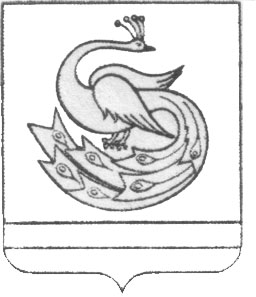 АДМИНИСТРАЦИЯ ПЛАСТОВСКОГО МУНИЦИПАЛЬНОГО РАЙОНАПОСТАНОВЛЕНИЕ«14_»____03_______2017 г.                                                         №__143_____Пташко Г.И.  – заместитель председателя Собрания депутатов Пластовского муниципального района, председатель комиссииГорохводацкая С.И.– директор МКОУ ДО ДШИ Пластовского муниципального района, член постоянной депутатской комиссии по социальным вопросамДорофеев Д.Н.– руководитель местного Исполкома Всероссийской политической партии «Единая Россия»Прокофьева Л.М.– старший методист Управления образования Пластовского муниципального районаТокарева М.В.– начальник Управления культуры, спорта и молодежной политики  Пластовского муниципального районаЧехонина В.А.– заместитель Главы Пластовского муниципального района  по социальным вопросамЮрченко Л.Н.– специалист по связям с общественностью администрации Пластовского муниципального района